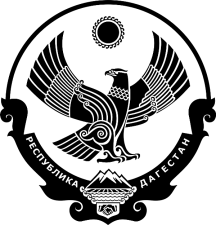 РЕСПУБЛИКА ДАГЕСТАНСОБРАНИЕ ДЕПУТАТОВ МУНИЦИПАЛЬНОГО РАЙОНА«КАРАБУДАХКЕНТСКИЙ РАЙОН»Р Е Ш Е Н И Еот 5 октября 2021 г. № 56Об утверждении структуры администрации МР «Карабудахкентский район» в новой редакции	Во исполнение Решения Карабудахкентского районного суда от 1208.2021 г. по гражданскому делу по иску прокурора Карабудахкентского района к районному Собранию депутатов об устранении нарушений бюджетного законодательства (дело № 2-1072/2021), в целях приведения структуры администрации МР «Карабудахкентский район» в соответствие с постановлением Правительства РД от 27.06.2014 г. № 295 «Об утверждении Нормативных требований по формированию структуры аппаратов органов местного самоуправления муниципальных образований Республики Дагестан и Методики расчета нормативов формирования расходов на содержание органов местного самоуправления муниципальных образований Республики Дагестан», Собрание депутатов муниципального района «Карабудахкентский район» 4-го созываР Е Ш А Е Т:1. Утвердить структуру администрации МР «Карабудахкентский район» в новой редакции (прилагается).2. Признать утратившими силу:- пункт 1 решения районного Собрания депутатов от 25.02.2021 г. № 35 «Об утверждении структуры администрации МР «Карабудахкентский район»;- решение районного Собрания депутатов от 12.04.2021 г. № 43 «О внесении изменений в структуру администрации МР «Карабудахкентский район».3. Опубликовать настоящее решение в районной газете «Будни района» и разместить на сайте администрации Карабудахкентского муниципального района.Председатель Собрания депутатовМР «Карабудахкентский район»					           А.А. СалаватовГлаваМР «Карабудахкентский район»					          М.Г. Амиралиев